	Counselor in Training (CIT) Leadership Program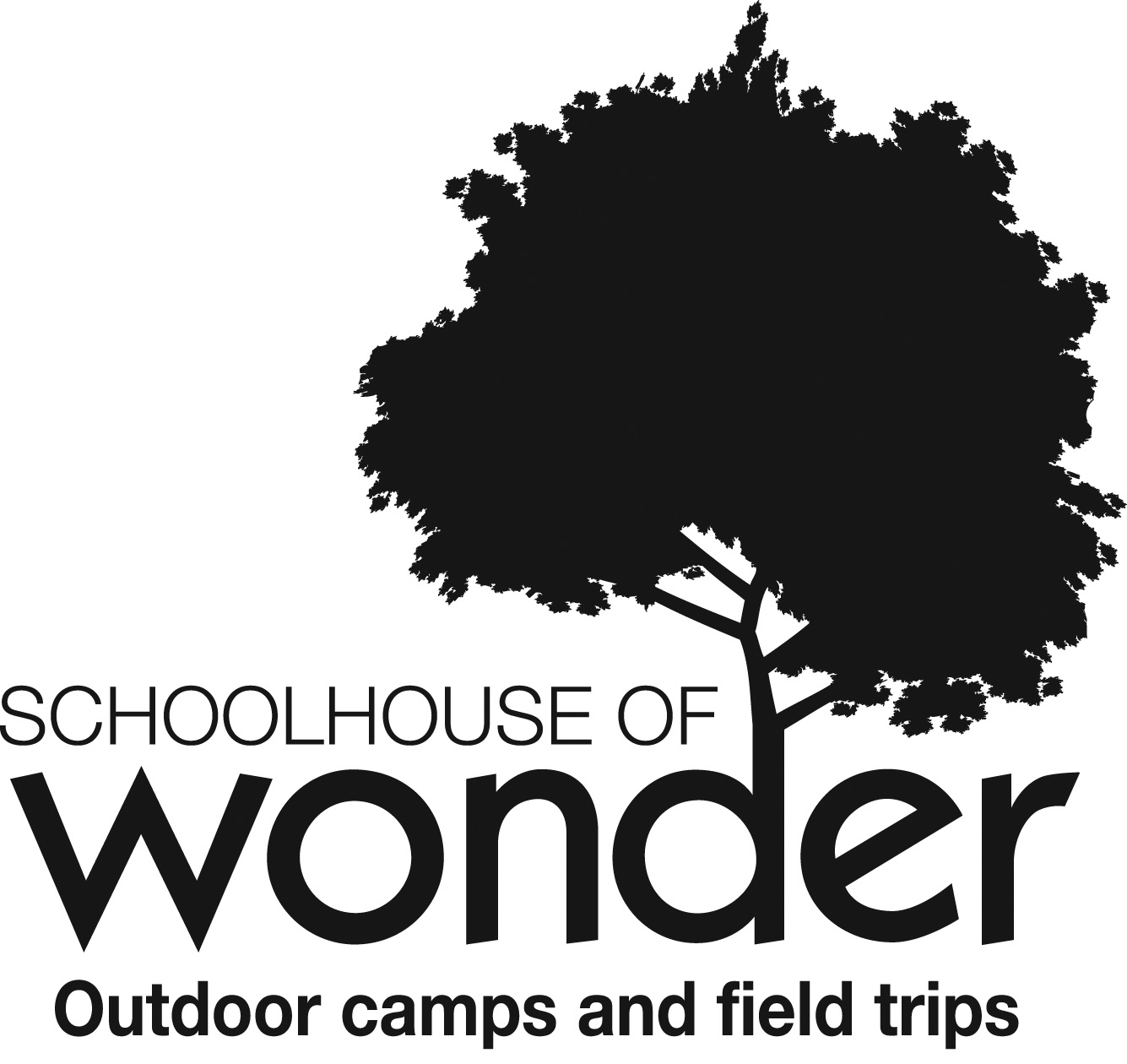 2017 Application (ages 13-17)Applicant must be 13 years old by August 31, 2017 to applyApplications due by March 20, 2017Assignments announced by April 28, 2017Registration/payment is due by May 12, 2017Mandatory training on May 21, 2017Cost: $179/weekCIT Applicant’s Name: Enter applicant's name                		Date: Enter current date   Male     Female     Self-describe: Enter self-described gender    Birth date: Enter CIT birthdate	 Age on first requested CIT day of Summer 2017: Enter ageApplication for:     Durham Summer       Wake Summer 	   Orange Summer For Parents/Guardians:CIT Applicant Address: Enter the full address                                    CIT Parent/Guardian Name: Enter parent/guardian name                Telephone Numbers: Home:	Enter home phone	Work: Enter work phoneCell/Other: Enter cell phone		Email: Enter emailOther Parent/Guardian Name: Enter other parent/guardian name                Telephone Numbers: Home: Enter home phone	Work: Enter work phone Cell/Other: Enter cell phone      	Email: Enter emailEmergency Contact Name:	Telephone Numbers: Home: Enter home phone	Work: Enter work phone	Cell/Other: Enter cell phonePlease share any physical, medical, or emotional conditions that will require our special attention. Please specify particular challenges, allergies, and associated medications or special needs, if any.Please enter textProgram Policies By submitting this application you agree to be bound by our policies as listed here. Policies are subject to all applicable laws.Waivers/PermissionsI permit my child to participate in all Schoolhouse of Wonder (“Schoolhouse”) activities. Program PoliciesThe Assumption of Risk and Indemnity: Schoolhouse conducts outdoor educational and recreation programs that may take place in public parks and unimproved areas with natural woods and water features. Schoolhouse provides age-appropriate safety instruction regarding outdoor skills, plants, wildlife, and supervised activities, however there are always risks inherent to participating in such activities. I understand that Schoolhouse activities have inherent risks, and I hereby assume all risks and hazards incident to my participation/my child’s participation in all Schoolhouse activities and recreation activities provided by third-party vendors. On behalf of myself and my child, I further waive, release, absolve, indemnify and agree to hold harmless Schoolhouse of Wonder and its employees, supervisors, organizers, officers, directors, participants, volunteers, vendors, land use partners (including but not limited to City of Durham Parks and Recreation, Wake County Parks, Recreation, and Open Spaces, North Carolina Division of Parks and Recreation, Triangle Land Conservancy), as well as all persons or parents transporting participants to and from activities, from any legal claims, liabilities, damages and costs for any physical injury or damage to my personal property sustained during my use of Schoolhouse property and/or my participation/my child’s participation in any Schoolhouse activities.Personal Items I agree that my child will not bring hand-held games, tablets, iPods, other electronics or valuables to Schoolhouse programs. I understand that Schoolhouse is not responsible for any personal items lost, stolen or damaged at its programs.  CITs may carry a cell phone for emergency use only. It must remain off and stowed during the camp day. Please call the Schoolhouse of Wonder office if you need to reach your child: 919-477-2116.Payment PoliciesPayment: Payment in full is due at time of registration. Your child is not considered fully registered until full payment is received.Cancellations and Non-Attendance: Due to commitments to staff and materials prior to the start of the season, no tuition refunds will be made in connection with late cancellations, late arrivals, early withdrawals, vacations, or camp dismissals due to unacceptable behavior. There will be no reduction or refund of fees for the discontinuation of a scheduled event or camp season due to illness, injury, acts of God, natural disasters, acts of war, terrorism, fire, pandemics or epidemics. Missed days are not refunded or transferred (e.g. missed Friday and want to come back next week for a day). Schoolhouse reserves the right to apply any credit due to other outstanding balances. Schoolhouse offers the following refund options upon written request:100% refund or dollar for dollar credit if canceled more than 90 days prior to the first day of the event. Please note that dollar-for-dollar credits expire at the end of the calendar year.Dollar-for-dollar credit* if canceled at least one (1) day prior to the first day of the event. Please note that dollar-for-dollar credits expire at the end of the calendar year.You may turn all or part of your refund or credit into a tax-deductible donation.Discounts: Most programs are eligible for a discount when you register for two or more programs for the same child in the same order. Please note that some programs are exempt from this offer.Times, Drop-Off and Pick-UpProgram Times: Unless noted, camps begin at 9 am and ends at 5 pm.Drop-Off: Morning drop-off for CITs is scheduled for 8:15 am for all camps. Please check your child in with a staff person upon arrival. If you need to drop off your CIT late, please contact our office, and we will work with you to make the necessary arrangements.Pick-Up: Unless noted, afternoon pick-up for CITs is scheduled for 5:15 pm. If for any reason you need to pick up your child at a time outside of the designated pick up time, please make arrangements in advance with the office or the site director.Late Charges: By continuing, you agree to pay Schoolhouse of Wonder a late pickup charge of $10.00 for each 5 minutes after 5:30 pm.Carpooling Permission: Many families find it convenient to carpool with friends and neighbors. Please provide SHOW staff with a note or email if you expect your child to be picked up by someone other than the parent(s) listed on the registration form. Absent extenuating circumstances, Schoolhouse cannot accept permission by phone.Medical Treatment PoliciesAuthorization for Emergency Medical Care: Should an accident or emergency occur that requires my child to receive medical care, I request and authorize Schoolhouse staff to administer first aid, contact my child’s physician or dentist, and/or take my child to a physician or hospital for emergency treatment, or active EMS in the event it appears necessary and a parent or guardian cannot be contacted in a timely manner, as Schoolhouse staff deem appropriate under the circumstances. I give my permission for Schoolhouse to transmit and disclose my child’s medical information to the treating medical personnel. I hereby give to any physician, dentist, hospital, or other health care provider consent to perform any x-ray, examination, anesthetic, medical or surgical diagnosis or treatment, under the general or special supervision of the designated physician/dentist specified above or, if unavailable, any licensed physician or dentist. I agree that I will be financially responsible for the costs of such treatment and transportation.Accident and Health Insurance: Participants are responsible for their accident and health insurance when participating in Schoolhouse on-site or off-site programs.Sunscreen and Insect Repellent: I agree to apply sunscreen and insect repellent before my child arriving at Schoolhouse, and to send additional sunscreen and insect repellent to Schoolhouse with my child each day. I hereby give permission for Schoolhouse staff to supervise and assist my child to re-apply his or her sunscreen and insect repellent before water time and/or as needed throughout the day. If you’d like to opt out of sunscreen and/or insect repellent, please provide written or verbal permission.Medication: Schoolhouse employees may only administer medication to a camper with written authorization from you (a parent or guardian). Campers are not allowed to deliver medications. Please register all medications, prescription and nonprescription, directly with a counselor during check in. Similarly, a parent or guardian must pick up any remaining medication at the end of the program or Schoolhouse will dispose of it appropriately.CITs will be allowed to self-carry prescribed Epi-pens, inhalers, and insulin pumps, but these medications must still be registered with a counselor during check in.We will only check in the exact number of doses the camper will receive during the camp program.Prescription medications must be in the original container bearing a pharmacy prescription label that displays: Patient namePrescribing physician nameAppropriate prescription numbersDosage instructionsAt least one dose of medication must be administered at home before any medication can be administered at camp. Nonprescription medication must also be provided in the original container that includes directions for use. Medication will only be administered per the written directions.PARENTS PLEASE COMPLETEName:  Enter parent/guardian name			Date: Enter current date1. Total number of weeks you would like your CIT to participate this summer: Enter # of weeks2. Please check each camp that your child can commit to working the full week. Please note: We will only place your CIT in the weeks indicated above and only up to the number of weeks listed above.3.  Yes! My CIT can attend the mandatory training on May 21, 2017.For CIT Applicants:Please describe what you would like to gain from Schoolhouse of Wonder’s Counselor in Training Leadership Program. Please attach additional paper as needed for a complete response.Please enter text.Please return by mail to Schoolhouse of Wonder (5101B N Roxboro St, Durham, NC 27704) or by email (schoolhouse@schoolhouseofwonder.org) on or before March 6, 2017.Check all full weeks available2017 Camp DatesWeek 1 – June 5-9 (Durham);                                  June 7-9 (Wake)Week 2 – June 12-16 (all sites)Week 3 – June 19-23Week 4 – June 26-30Week 5 – July 5-7 (3-day)Week 6 – July 10-14Week 7 – July 17-21Week 8 – July 24-28Week 9 – July 31-August 4Week 10 – August 7-11Week 11 – August 14-18Week 12 – August 21-25